中國文化大學100-101年度教學卓越計畫99學年度第2學期「草山同儕讀書小組」期末報告德文系召集人:黃秀萍中華民國100年06月17日壹、讀書小組基本資料貳、讀書小組活動紀錄參、讀書小組召集人活動心得：系上主任通知並推薦成為負責人，與一年級導師討論名單，並決定成員人數。準備教材與教學內容，與一位大三學同學一教課，並無老師參與。這是第一次擔任讀書會召集人，事前要準備的工作很多，例如講義印製準備，考卷尋找，影片準備等等。在教學的同時也能夠發現自己不懂的地方，除了教人以外自己也能夠從學習中成長。但同學有時課業壓力太大以致於上課時精神不濟或缺課，教起來也會很沒有成就感，也就能更加瞭解當老師的辛苦。但是看到同學把不懂的地方弄清楚，把疑惑解開的時候，也會覺得很開心。與同學上課的互動良好，同學都還蠻熱衷於發問的。我覺得這個計畫對同學有蠻大的幫助，讓課業比較落後的同學能夠有更多的機會可以趕上班上其他同學。但實際執行起來，會有些困難，因為有些同學有太多的外務如:打工，社團，與朋友有約等等。以至於不能來上課。而且由於人數太多，無法每個同學都顧的很好，這也是一個問題。開設系級德文一召集人黃秀萍成立時間100.04.01小組成員數10讀書小組主要輔導科目大一基礎德語成員名單成員名單活動內容說明活動內容說明活動時間：星期一12:00-13:00           星期四15:00-17:00活動地點：大仁123大仁219活動內容：1本次活動內容討論:同學對於考卷上或課本上任何文法不懂之處,討論並替同學解答。請同學念課本之文章，糾正同學發音。作德文考卷練習，討論並訂正。欣賞德國影片，聽德國人的正確發音，並瞭解德國不同於台灣之文化。聽德文歌曲，從多方面了解德國。2.本次活動成員互動概況:成員概況互動良好，大家都很熱衷於參與討論。活動內容：1本次活動內容討論:同學對於考卷上或課本上任何文法不懂之處,討論並替同學解答。請同學念課本之文章，糾正同學發音。作德文考卷練習，討論並訂正。欣賞德國影片，聽德國人的正確發音，並瞭解德國不同於台灣之文化。聽德文歌曲，從多方面了解德國。2.本次活動成員互動概況:成員概況互動良好，大家都很熱衷於參與討論。讀書小組活動照片讀書小組活動照片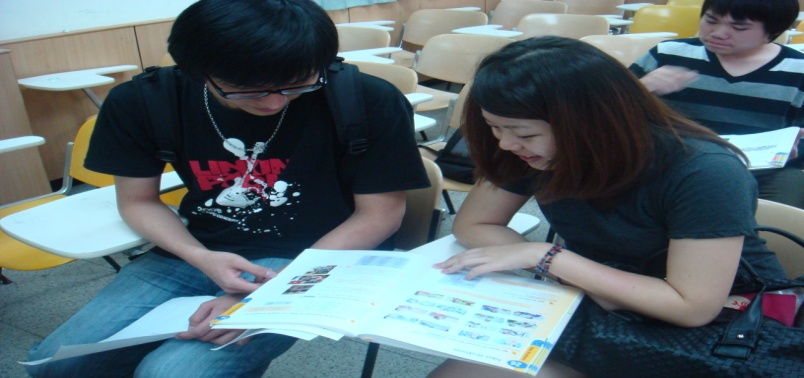 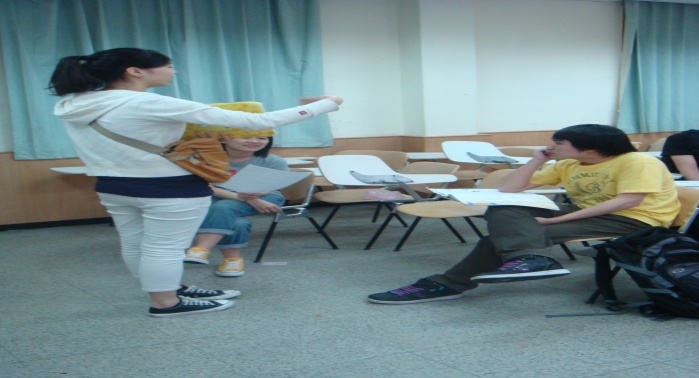 同學討論課本不懂之內容及討論下次上課之內容同學討論課本不懂之內容及討論下次上課之內容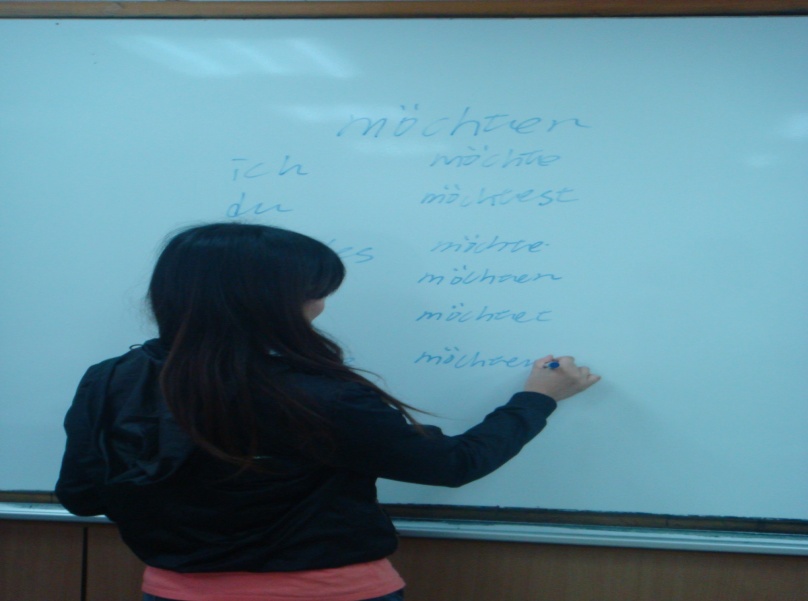 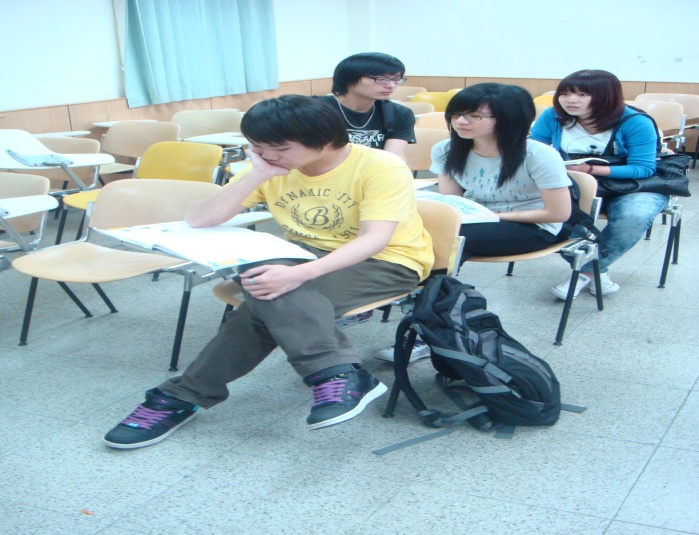 教德文動詞變化教德文動詞變化